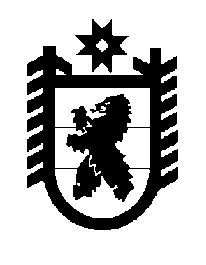 Российская Федерация Республика Карелия    ПРАВИТЕЛЬСТВО РЕСПУБЛИКИ КАРЕЛИЯРАСПОРЯЖЕНИЕ                                   от 16 мая 2018 года № 344р-Пг. Петрозаводск Одобрить и подписать Соглашение о сотрудничестве между Правительством Республики Карелия и Публичным акционерным обществом «Сбербанк России».
           Глава Республики Карелия                                                              А.О. Парфенчиков